FINANCIJSKI REZULTATI POSLOVANJA PODUZETNIKA U 2018. GODINI SA SJEDIŠTEM NA PODRUČJU URBANE AGLOMERACIJE OSIJEKU sastavu Urbane aglomeracije Osijek 19 je lokalnih jedinica, gradovi Osijek, Belišće i Valpovo te općine Antunovac, Bilje, Bizovac, Čepin, Erdut, Ernestinovo, Petrijevci, Vladislavci, Vuka, Čeminac, Darda, Koška, Kneževi Vinogradi, Punitovci, Šodolovci i Tordinci. Ukupan rashod u 2018. godini iznosio je 21,1 milijardu kuna što je manje za 1,7% u odnosu na prethodnu poslovnu godinu. Od ukupnog broja poduzetnika promatranog područja s dobitkom je poslovalo 2.880 (68,7%) poduzetnika, a s gubitkom njih 1.310 (31,3%). Poduzetnici Urbane aglomeracije Osijek u 2018. godini iskazali su pozitivan konsolidirani financijski rezultat (449,1 milijun kn). Za usporedbu, u 2017. godini ostvaren je konsolidirani (neto) gubitak u iznosu od 1,44 milijarde kuna.Tablica 1.	Broj poduzetnika i zaposlenih te osnovni financijski rezultati poduzetnika sa sjedištem na području Urbane aglomeracije Osijek u 2018. g. – rang po ukupnom prihodu		(iznosi u tisućama kuna)Izvor: Fina, Registar godišnjih financijskih izvještaja, obrada GFI-a za 2018. godinuU ukupnim prihodima poduzetnika Urbane aglomeracije Osijek najveći je udio poduzetnika sa sjedištem u Osijeku (69,5%), a slijede poduzetnici sa sjedištem u Belišću s udjelom od 9,4% i Dardi s udjelom od 9,1%.Na području gradova i općina u sastavu Urbane aglomeracije Osijek (bez poduzetnika općine Tordinci koja je u sastavu Vukovarsko-srijemske županije), u 2018. godini poslovalo je 4.169 poduzetnika s 30.235 zaposlenih, što je 75,1% od ukupnoga broja poduzetnika u Osječko-baranjskoj županiji i 72,9% od ukupnoga broja zaposlenih kod poduzetnika Osječko-baranjske županije.Tablica 2.	Usporedba rezultata poduzetnika na području Urbane aglomeracije Osijek (bez poduzetnika općine Tordinci) i Osječko-baranjske županije u 2018. godini 	(iznosi u tisućama kuna, prosječne plaće u kn)Izvor: Fina, Registar godišnjih financijskih izvještaja, obrada GFI-a za 2018. godinuU 2018. godini poduzetnici čije je sjedište u jednom od gradova i općina Urbane aglomeracije Osijek (bez općine Tordinci), ostvarili su ukupan prihod u iznosu od 21,7 milijardi kuna. Njihov udio u ukupnim prihodima poduzetnika Osječko-baranjske županije je 76,0%, a udio u neto dobiti 63,4%.Za usporedbu, u tablici 3. prezentirani su osnovni rezultati i brojčano stanje poduzetnika i zaposlenih kod poduzetnika u Osječko-baranjskoj županiji, Urbanoj aglomeraciji Osijek (bez poduzetnika općine Tordinci) i Osijeku, u 2018. godini.Tablica 3.	Usporedba osnovnih financijskih podataka poslovanja poduzetnika na području Osječko-baranjske županije, Urbane aglomeracije Osijek (bez poduzetnika općine Tordinci) i Osijeka u 2018. g.Izvor: Fina, Registar godišnjih financijskih izvještaja, obrada GFI-a za 2018. godinuIz prezentiranih je podataka vidno da poduzetnici sa sjedištem u Osijeku imaju veliki udio u rezultatima poduzetnika na razini županije i Urbane aglomeracije Osijek. Njihov je udio u broju poduzetnika Urbane aglomeracije Osijek 73,9%, u broju zaposlenih 72,5%, ukupnim prihodima 69,7%, ukupnim rashodima 69,8%, dobiti razdoblja 75,4%, gubitku razdoblja 79,9%, uvozu 62,4%, izvozu 56,3% i 58,1% u investicijama u novu dugotrajnu imovinu.Grafikon 1.	Udio ukupnog prihoda i neto dobiti poduzetnika Urbane aglomeracije Osijek (bez općine Tordinci) u ukupnom prihodu i neto dobiti poduzetnika Osječko-baranjske županije u 2018. g.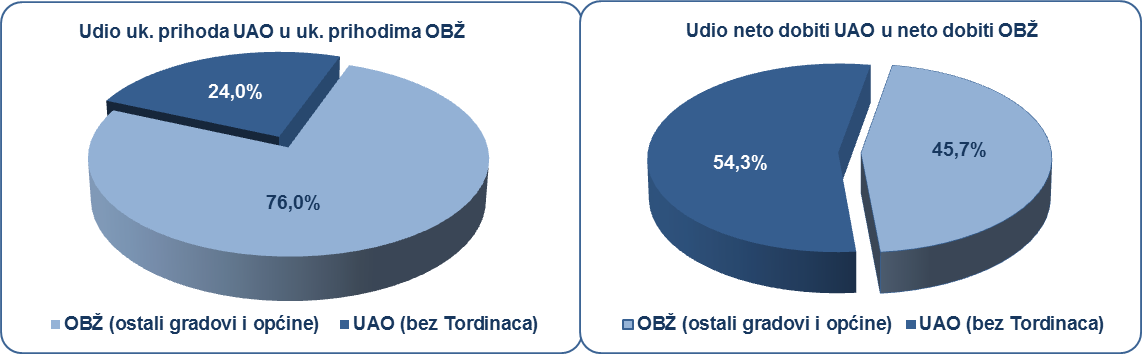 Izvor: Fina, Registar godišnjih financijskih izvještaja, obrada GFI-a za 2018. godinuTOP 5 poduzetnika Urbane aglomeracije Osijek prema kriteriju dobiti, u 2018. godini ostvarilo je dobit razdoblja u iznosu od 584,0 milijuna kuna što je udio od 45,3% u neto dobiti poduzetnika Urbane aglomeracije Osijek.Tablica 4.	TOP 5 - rang lista poduzetnika prema neto dobiti na razini Urbane aglomeracije Osijek u 2018. g. 	(iznosi u tisućama kuna)Izvor: Fina, Registar godišnjih financijskih izvještaja, obrada GFI-a za 2018. godinuMeđu poduzetnicima Urbane aglomeracije Osijek, najveći prihod ostvarila su dva društva, ŽITO d.o.o. iz Osijeka i Belje d.d. iz Darde (1,4 milijarde kuna).Grafikon 2.	Rang poduzetnika ŽITO d.o.o. u području A – Poljoprivreda, šumarstvo i ribarstvo u 2018. godini i kreditni rejting od 2014. do 2018. godine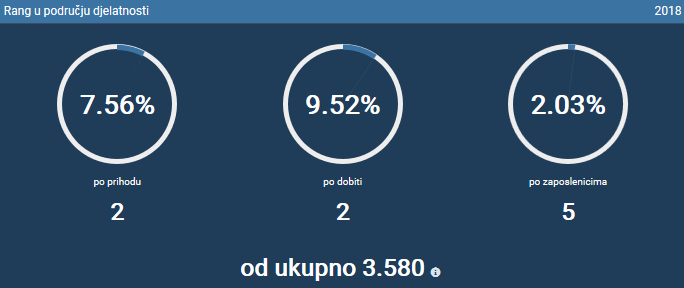 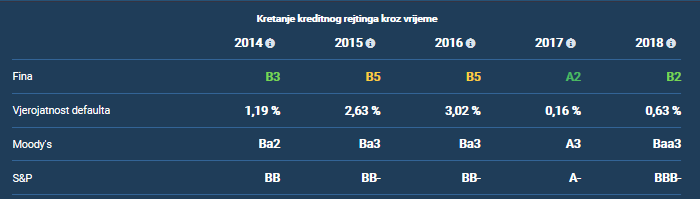 Izvor: Financijska agencija, servis info.BIZPrema produktivnosti (prihodu po zaposlenom), na prvom su mjestu poduzetnici općine Šodolovci, s 1,5 milijuna kuna. Među poduzetnicima navedene općine na prvom mjestu je OPG SUMIĆ ŽELJKO, s prosjekom od 139 milijuna kuna po zaposlenom (3 zaposlena). Pretežita djelatnost ovoga poduzetnika je 01.11 - Uzgoj žitarica (osim riže), mahunarki i uljanog sjemenja.Prema istom kriteriju iza poduzetnika općine Šodolovci su poduzetnici općine Čepin s 1,2 milijuna kuna te poduzetnici općine Belišće s 982 tisuće kuna po zaposlenom. Za usporedbu, produktivnost poduzetnika (prihod po zaposlenom) na razini RH u 2018. godini iznosila je 799 tisuća kuna.Slika 1.	Prikaz kretanja ukupnih prihoda u razdoblju od 2014. do 2018. godine za OPG SUMIĆ ŽELJKO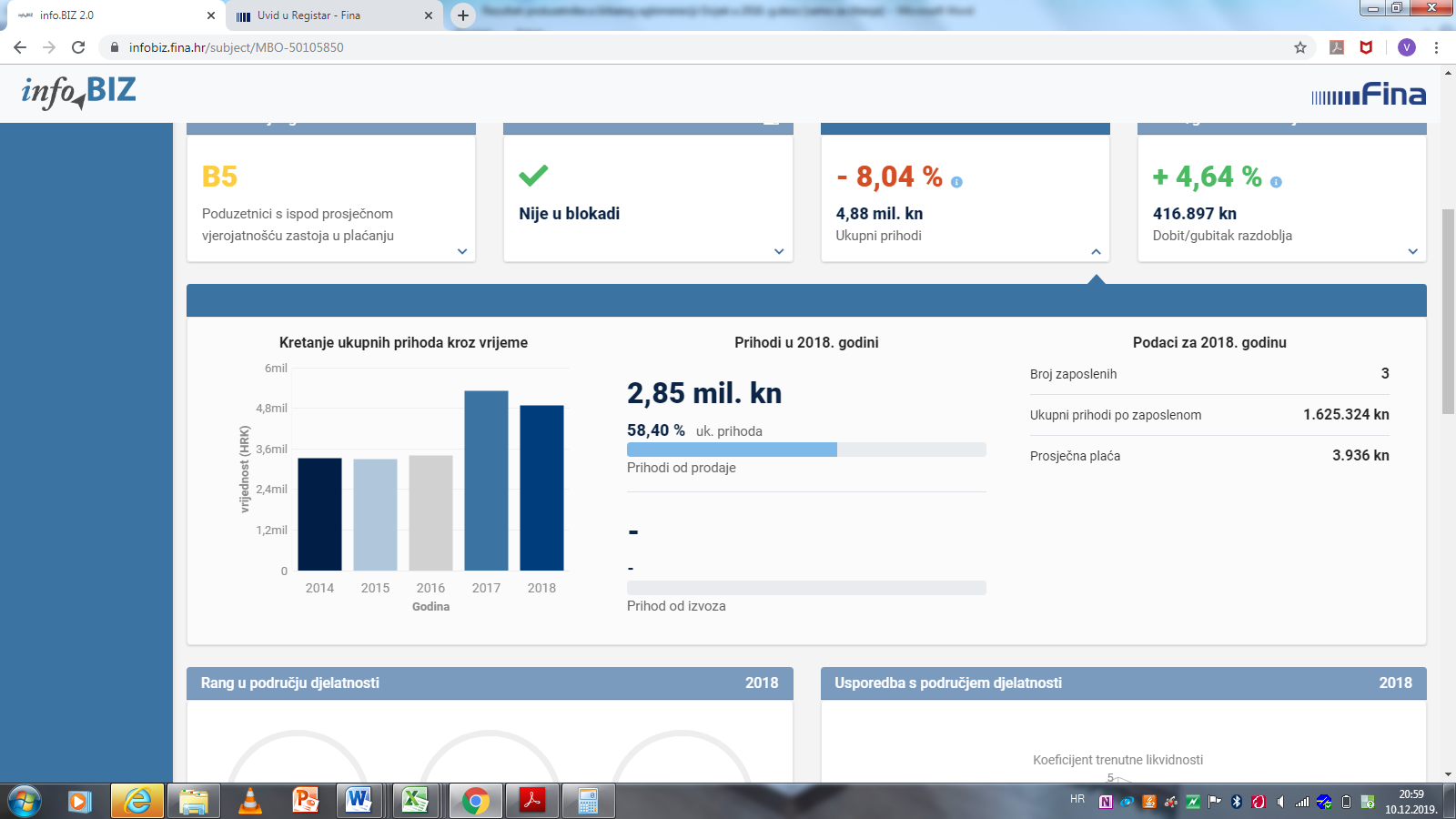 Izvor: Fina, Registar godišnjih financijskih izvještaja, obrada GFI-a za 2018. godinuProsječna mjesečna neto plaća obračunata kod poduzetnika Urbane aglomeracije Osijek u 2018. godini iznosila je 4.891 kunu, što je 6,3% više u odnosu na prethodnu godinu te 2,9% više od prosječne mjesečne nešto plaće obračunate zaposlenima kod poduzetnika Osječko-baranjske županije (4.756 kuna)Najviša prosječna mjesečna neto plaća obračunata je zaposlenima kod poduzetnika u općini Darda (5.578 kuna), slijede poduzetnici Belišća (5.278 kuna), Petrijevca (5.242 kune), Kneževih Vinograda (5.140 kuna), Punitovca (5.055 kuna) i Valpova (5.041 kunu). Najniža prosječna mjesečna neto plaća obračunana je zaposlenima kod poduzetnika u općini Vladislavci (3.035 kuna). Za usporedbu, prosječna mjesečna neto plaća zaposlenih kod poduzetnika na razini RH iznosila je 5.584 kuna, što je 14,2% više u odnosu na prosječnu mjesečnu neto plaću na razini Urbane aglomeracije Osijek (4.891 kuna) i 17,4% više u odnosu na prosječnu mjesečnu neto plaću na razini Osječko-baranjske županije (4.756 kuna).Grafikon 3.	Prosječna mjesečna neto plaća zaposlenih u 2018. godini kod poduzetnika, promatrano po gradovima i općinama Urbane aglomeracije Osijek (TOP 5)			(iznosi u tisućama kuna)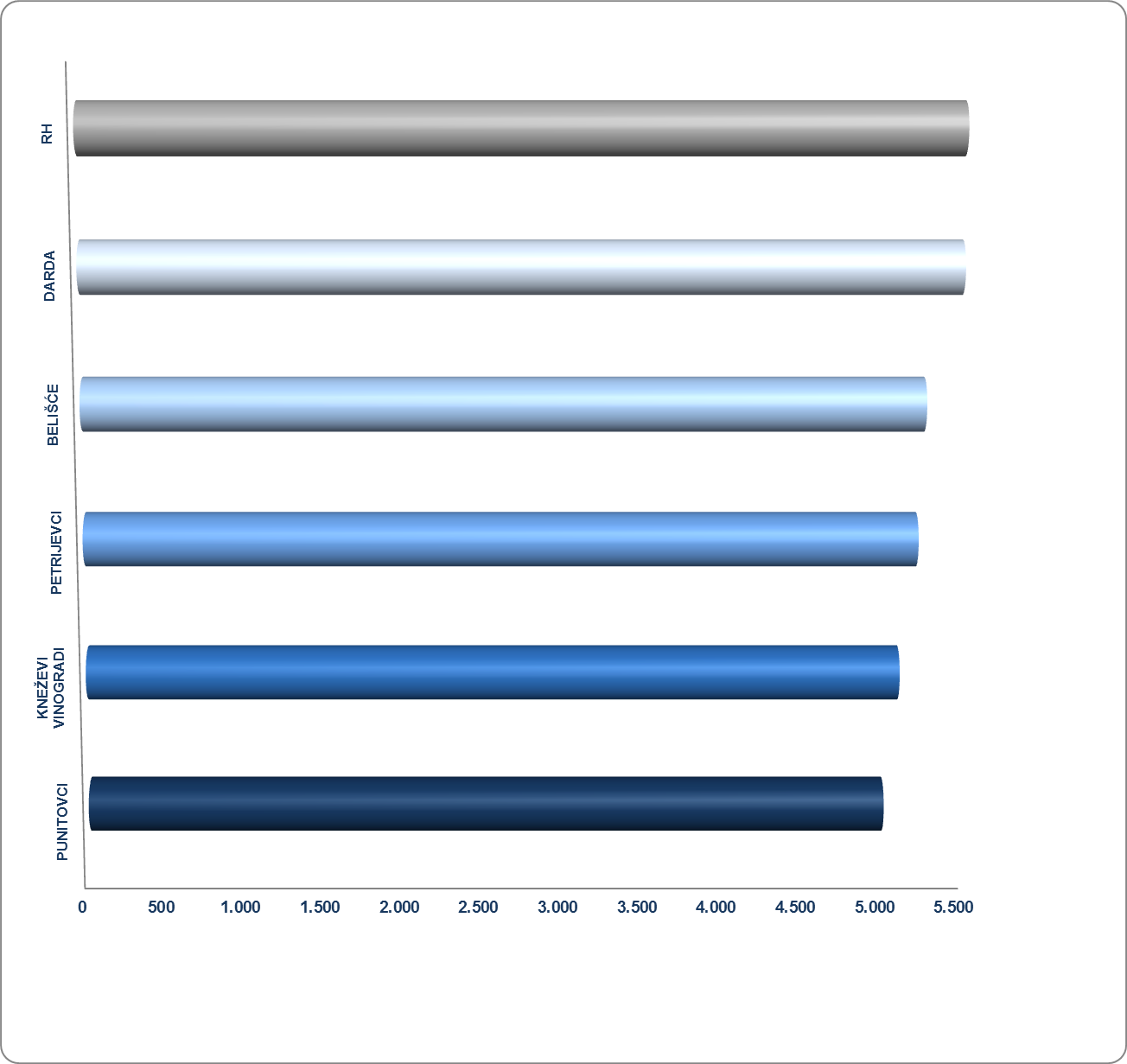 Izvor: Fina, Registar godišnjih financijskih izvještaja, obrada GFI-a za 2018. godinuShema 1.   Područje Urbane aglomeracije Osijek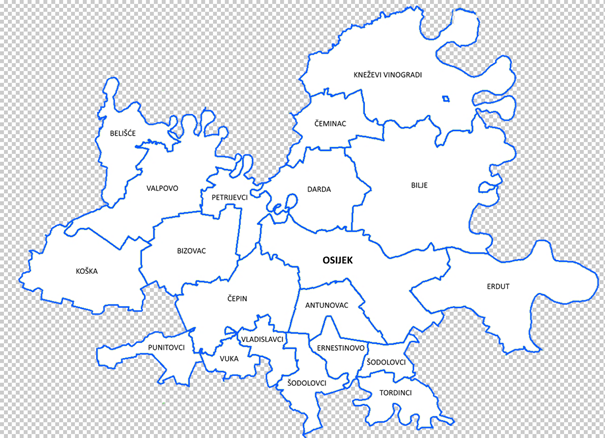 Na području 19 gradova i općina obuhvaćenih Urbanom aglomeracijom Osijek, u 2018. godini bilo je 4.190 poduzetnika. Riječ je o poduzetnicima koji su sastavili i u Registar godišnjih financijskih izvještaja podnijeli točan i potpun godišnji financijski izvještaj za 2018. godinu. Od navedenoga broja, najviše je poduzetnika s područja grada Osijeka (3.081), a najmanje u općini Punitovci (10). Kod 4.190 poduzetnika bilo je 30.348 zaposlenih, što je prosječno 7,2 zaposlenih po poduzetniku.Ukupan prihod ostvaren u 2018. godini iznosio je 21,8 milijardi kuna, što je povećanje od 8,1% u odnosu na prethodnu poslovnu godinu. RangNaziv grada/općineBroj poduzetnikaBroj zaposlenihUkupni prihodDobit razdobljaGubitak razdobljaNeto dobit1.Osijek/grad3.08121.91815.137.499967.212630.515336.6972.Belišće/grad1222.0752.038.616182.3688.085174.2823.Darda/općina942.1391.977.35514.53258.080-43.5474.Čepin/općina161764913.97821.85220.7571.0945.Valpovo/grad151930419.57331.2627.85423.4086.Kneževi Vinogradi/općina70368228.3209.0281.6497.3797.Antunovac/općina63327165.4559.7601.2848.4768.Erdut/općina69336144.8636.6798.081-1.4029.Koška/općina29151135.2509.0872748.81310.Bilje/općina115304124.4608.9482.2986.65011.Bizovac/općina56268114.0714.39622.503-18.10612.Petrijevci/općina3919483.0353.06917.128-14.05913.Tordinci/općina2111381.8365.7475875.16014.Punitovci/općina105753.2174.603114.59215.Ernestinovo/općina3318651.2433.9863.10388316.Šodolovci/općina132637.9991.08119988217.Vuka/općina135935.4932.0061741.83318.Čeminac/općina356229.7461.9896201.36919.Vladislavci/općina157118.8741.1846.500-5.316Ukupno poduzetnici UA OsijekUkupno poduzetnici UA Osijek4.19030.34821.790.8811.288.789789.702499.088OpisUrbana aglomeracija OsijekUrbana aglomeracija OsijekUrbana aglomeracija OsijekOsječko-baranjska županijaOsječko-baranjska županijaOsječko-baranjska županijaOpis2017. 2018. Indeks2017. 2018. IndeksBroj poduzetnika4.1695.551Broj dobitaša2.8633.865Broj gubitaša1.3061.686Broj zaposlenih29.424 30.235 102,840.145 41.473 103,3Ukupni prihodi20.077.561 21.709.046 108,126.062.518 28.567.051 109,6Ukupni rashodi21.428.654 21.063.855 98,327.560.986 27.278.145 99,0Dobit prije oporezivanja918.146 1.424.682 155,21.269.858 2.220.602 174,9Gubitak prije oporezivanja2.269.239 779.491 34,42.768.325 931.696 33,7Porez na dobit90.723 151.263 166,7155.024 207.740 134,0Dobit razdoblja802.518 1.283.043 159,91.089.940 2.022.763 185,6Gubitak razdoblja2.244.334 789.115 35,22.743.431 941.597 34,3Konsolidirani financijski rezultat – dobit (+)ili gubitak (-) razdoblja -1.441.816 493.928 -1.653.491 1.081.166 Izvoz4.578.751 4.977.883 108,75.572.661 6.006.767 107,8Uvoz2.690.560 2.918.067 108,53.287.626 3.546.176 107,9Investicije u novu dugotrajnu imovinu485.198 543.047 111,9959.113 965.924 100,7Prosječna mjesečna neto plaća po zaposlenom4.602 4.893 106,34.510 4.756 105,5Naziv teritorijalne razineBroj poduzet.Broj zaposlenihProsječna mjeseč. neto plaća (u kn)Ukupni prihodi(u tis. kn)Ukupni rashodi(u tis. kn)Dobit razdoblja(u tis. kn)Gubitak razdoblja (u tis. kn)Neto dobit(u tis. kn)OBŽ5.55141.4734.75628.567.05127.278.1452.022.763941.5971.081.166UAO4.16930.2354.89321.709.04621.063.8551.283.043789.115493.928Grad Osijek3.08121.9184.87715.137.49914.699.884967.212630.515336.697RangOIBNazivSjedišteBroj zaposlenihUkupni prihodDobit razdoblja1.36864723043NOVI AGRAR d.o.o.Osijek134331.188142.2562.67131617872DS Smith Belišće Croatia d.o.o.Belišće373925.783136.2913.76074314396AMPLITUDO d.d.Osijek0231.576117.3654.03834418154ŽITO d.o.o.Osijek5841.720.90398.7355.44610694500OSIJEK-KOTEKS d.d.Osijek326371.24289.390Ukupno TOP 5 poduzetnika prema neto dobitiUkupno TOP 5 poduzetnika prema neto dobitiUkupno TOP 5 poduzetnika prema neto dobitiUkupno TOP 5 poduzetnika prema neto dobiti1.4173.580.691584.037Ukupno poduzetnici Urbane aglomeracije Osijek (4.190)Ukupno poduzetnici Urbane aglomeracije Osijek (4.190)Ukupno poduzetnici Urbane aglomeracije Osijek (4.190)Ukupno poduzetnici Urbane aglomeracije Osijek (4.190)30.34821.790.8811.288.789Info.BIZ servis pruža uvid u informacije o uspješnosti poslovanja i financijskom položaju svih poslovnih subjekata te o poslovnoj okolini u kojoj oni djeluju. Najveća je i najažurnija baza poslovnih informacija za više od 795.000 poslovnih subjekata iz više od 30 izvora. Omogućuje brže, jednostavnije i sigurnije donošenje poslovnih odluka, sustavno praćenje klijenata, olakšava izradu poslovnih analiza te praćenje trendova i prepoznavanje potencijala na tržištu.Ako ste zainteresirani i želite ugovoriti uslugu ili kupiti veći broj paketa: prodaja@fina.hr Ako trebate korisničku podršku: 0800 0080, info@fina.hr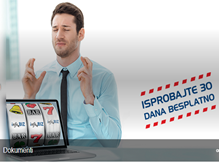 